Муниципальное бюджетное общеобразовательное учреждение«Средняя общеобразовательная школа № 83»РАБОЧАЯ ПРОГРАММА«Анализ художественного текста»по      литературе	Уровень образования         основное  общее 	Программа разработана  на основе 	   ФГОС ООО  второго поколенияКоличество часов на уровень образования     136 	Срок реализации программы      4  года	Дата составления программы: «25»    августа	 2021 г.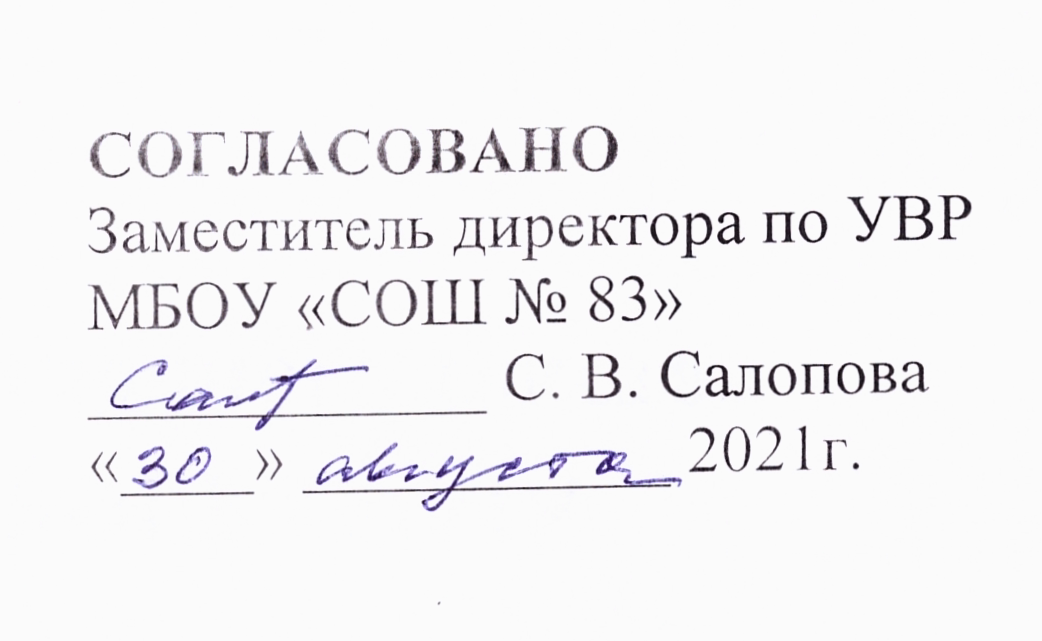 ОглавлениеПОЯСНИТЕЛЬНАЯ ЗАПИСКА «Анализ художественного текста» — курс внеурочной учебной деятельности для обучающихся 6-9 класса МБОУ «СОШ № 83», который является неотъемлемой частью Основной образовательной программы основного общего образования. Программа разработана: − в соответствии с Федеральным государственным образовательным стандартом основного общего образования, − на основе Концепции духовно-нравственного развития и воспитания личности гражданина России, Программа обеспечена комплектом рабочих тетрадей: − Зайцева О.Н. Рабочая тетрадь по русскому языку. Задания на понимание текста. 5 класс.— М.: Издательство «Экзамен», 2013.— 126 с. − Зайцева О.Н. Рабочая тетрадь по русскому языку. Задания на понимание текста. 6 класс.— М.: Издательство «Экзамен», 2014.— 128 с. − Зайцева О.Н. Рабочая тетрадь по русскому языку. Задания на понимание текста. 7 класс.— М.: Издательство «Экзамен», 2014.— 136 с. − Зайцева О.Н. Рабочая тетрадь по русскому языку. Задания на понимание текста. 8 класс.— М.: Издательство «Экзамен», 2014.— 127 с. В современном обществе каждому человеку приходится постоянно иметь дело с огромным потоком информации. Чтобы не теряться в нем, необходимо иметь элементарные навыки работы с информацией: поиск, анализ, обработка, хранение, использование и применение информации в максимально рациональной форме. Федеральный государственный образовательный стандарт основного общего образования ставит − учебно-познавательные задачи, направленные на формирование и оценку навыка самостоятельного приобретения, переноса и интеграции знаний как результата использования знаково-символических средств и/или логических операций сравнения, анализа, синтеза, обобщения, интерпретации, оценки, классификации по родо-видовым признакам, установления аналогий и причинно-следственных связей, построения рассуждений, соотнесения с известным; требующие от учащихся более глубокого понимания изученного и/или выдвижения новых для них идей, иной точки зрения, создания или исследования новой информации, преобразования известной информации, представления её в новой форме, переноса в иной контекст и т.п.; − учебно-практические задачи, направленные на формирование и оценку навыка коммуникации, требующие создания письменного или устного текста/высказывания с заданными параметрами: коммуникативной задачей, темой, объёмом, форматом. Формирование этих навыков легло в основу целевого блока программы курса. В основной школе на всех предметах будет продолжена работа по формированию и развитию основ читательской компетенции. Обучающиеся овладеют чтением как средством осуществления своих дальнейших планов: продолжения образования и самообразования, осознанного планирования своего актуального и перспективного круга чтения, в том числе досугового, подготовки к трудовой и социальной деятельности. У выпускников будет сформирована потребность в систематическом чтении как средстве познания мира и себя в этом мире, гармонизации отношений человека и общества, создании образа «потребного будущего». Учащиеся приобретут устойчивый навык осмысленного чтения, получат возможность приобрести навык рефлексивного чтения. Учащиеся овладеют различными видами и типами чтения: ознакомительным, изучающим, просмотровым, поисковым и выборочным; выразительным; коммуникативным чтением вслух и про себя; учебным и самостоятельным чтением. Обучающиеся овладеют основными стратегиями чтения художественных и других видов текстов и будут способны выбрать стратегию создания собственного речевого высказывания, отвечающего конкретной учебной задаче. Данное направление деятельности помогает формированию коммуникативной компетенции, в частности, − формированию познавательного интереса (это достигается подбором текстов, интересных, личностно значимых, затрагивающих серьёзные проблемы, позволяющих расширить кругозор обучающихся); − формированию навыков смыслового чтения (умения сосредотачивать и удерживать внимание в процессе знакомства с текстом, осмысление цели чтения, извлечение необходимой информации из прослушанных и прочитанных текстов, определение основной и второстепенной информации); − формированию познавательных умений: осуществление анализа, синтеза, классификации информации, установление причинно-следственных связей, структурирование сведений, понимание логики построения текста, умение составлять к тексту вопросы различных видов; − формированию умения выдвигать и формулировать тезис, приводить доказательства, учитывая наличие иного мнения у партнёров по коммуникативному взаимодействию, умения строить диалогическое и монологическое устное высказывание. ФГОС ООО предусматривает обеспечение преемственности начального общего, основного общего, среднего (полного) общего образования. Умение работать с информацией — это универсальное учебное действие, данная программа предполагает целенаправленную работу по формированию у обучающихся информационной компетентности как способности и умении самостоятельно искать, анализировать, отбирать, обрабатывать и передавать необходимую информацию в различных её видах (вербальном, графическом, символическом, цифровом и др.) при помощи устных и письменных коммуникативных информационных технологий. Основная цель курса внеурочной учебной деятельности «Анализ художественного текста»  для 6–9 классов в соответствии с требованиями ФГОС ООО — создать условия для формирования навыков проведения анализа текста, умения воспринимать, критически оценивать и интерпретировать прочитанное, овладение обучающимися способами коммуникативного взаимодействия в процессе решения поставленных задач, совершенствование речевой деятельности. Соответственно, задачами данного курса являются: − формирование и развитие у учащихся следующих читательских действий: поиск информации, выделение нужной для решения практической или учебной задачи информации, систематизация, сопоставление, анализ и обобщение имеющихся в тексте идей и информации, их интерпретация и преобразование, а также критичное отношение к информации, оценка её достоверности, сопоставление её с информацией из других источников и имеющимся жизненным опытом; − формирование у учащихся способностей к организации своей учебной деятельности посредством освоения личностных, познавательных, регулятивных и коммуникативных универсальных учебных действий; − приобретение опыта самостоятельной учебной деятельности по получению нового знания, его преобразованию и применению; − духовно-нравственное развитие личности, предусматривающее принятие нравственных установок созидания, справедливости, добра, становление основ гражданской российской идентичности, любви и уважения к своему Отечеству; МЕСТО УЧЕБНОГО ПРЕДМЕТА В УЧЕБНОМ ПЛАНЕ Рабочая программа основного общего образования по курсу внеурочной учебной деятельности «Анализ художественного текста» реализуется в части, формируемой участниками образовательного процесса Учебного плана, в объеме 34 часа в год  (1 час в неделю в 6,7,8,9 классах). ЛИЧНОСТНЫЕ, МЕТАПРЕДМЕТНЫЕ И ПРЕДМЕТНЫЕ РЕЗУЛЬТАТЫ ОСВОЕНИЯ УЧЕБНОГО ПРЕДМЕТАСодержание курса «Анализ художественного текста»  обеспечивает реализацию следующих личностных, метапредметных и предметных результатов. Личностными результатами являются: готовность ученика целенаправленно использовать знания в учении и в повседневной жизни для поиска и исследования информации, представленной в различной форме; способность характеризовать собственные знания и умения по предметам, формулировать вопросы, устанавливать, какие из предложенных учебных и практических задач могут быть им успешно решены; познавательный интерес к различной информации; читательский интерес. Метапредметными результатами обучающихся являются: способность анализировать учебную ситуацию с точки зрения информационного наполнения, устанавливать количественные и пространственные отношения объектов окружающего мира, строить алгоритм поиска необходимой информации, определять логику решения практической и учебной задач; умение моделировать — решать учебные задачи с помощью знаков (символов), планировать, контролировать и корректировать ход решения учебной задачи. Учитывая специфику курса, предметные результаты его изучения являются достижениями всех без исключения учебных предметов на ступени основного общего образования. Выпускник научится: • ориентироваться в содержании текста и понимать его целостный смысл: − определять признаки текста, тему, основную мысль, идею текста, авторскую позицию; − выбирать из текста или придумать заголовок, соответствующий содержанию и общему смыслу текста; − формулировать тезис, выражающий общий смысл текста; подбирать аргументы, формулировать выводы; − составлять разные виды планов; объяснять порядок частей/микротем, содержащихся в тексте; − сопоставлять основные текстовые и внетекстовые компоненты: обнаруживать соответствие между частью текста и его общей идеей, сформулированной вопросом, объяснять назначение рисунка, пояснять схемы, таблицы, диаграммы и т.д.; • находить в тексте требуемую информацию (пробегать текст глазами, определять его основные элементы, сопоставлять формы выражения информации в запросе и в самом тексте, устанавливать, являются ли они тождественными или синонимическими, находить необходимую единицу информации в тексте); • решать учебно-познавательные и учебно-практические задачи, требующие полного и критического понимания текста: − определять назначение разных видов текстов; − ставить перед собой цель чтения, направляя внимание на полезную в данный момент информацию; − различать темы и подтемы специального текста; − выделять не только главную, но и избыточную информацию; − прогнозировать последовательность изложения идей текста; − сопоставлять разные точки зрения и разные источники информации по заданной теме; − выполнять смысловое свёртывание выделенных фактов и мыслей; − формировать на основе текста систему аргументов (доводов) для обоснования определённой позиции; − понимать душевное состояние персонажей текста, сопереживать им. Выпускник получит возможность научиться: • анализировать изменения своего эмоционального состояния в процессе чтения, получения и переработки полученной информации и её осмысления. • структурировать текст, используя списки, оглавление, разные виды планов; • преобразовывать текст, используя новые формы представления информации: диаграммы, таблицы, схемы, переходить от одного представления данных к другому; • интерпретировать текст: − сравнивать и противопоставлять заключённую в тексте информацию разного характера; − обнаруживать в тексте доводы в подтверждение выдвинутых тезисов; − делать выводы из сформулированных посылок; − выводить заключение о намерении автора или главной мысли текста. • выявлять имплицитную информацию текста на основе сопоставления иллюстративного материала с информацией текста, анализа подтекста (использованных языковых средств и структуры текста). • откликаться на содержание текста: − связывать информацию, обнаруженную в тексте, со знаниями из других источников; − оценивать утверждения, сделанные в тексте, исходя из своих представлений о мире; − находить доводы в защиту своей точки зрения; • откликаться на форму текста: оценивать не только содержание текста, но и его форму, а в целом — мастерство его исполнения; • на основе имеющихся знаний, жизненного опыта подвергать сомнению достоверность имеющейся информации, обнаруживать недостоверность получаемой информации, пробелы в информации и находить пути восполнения этих пробелов; • в процессе работы с одним или несколькими источниками выявлять содержащуюся в них противоречивую, конфликтную информацию; • использовать полученный опыт восприятия информационных объектов для обогащения чувственного опыта, высказывать оценочные суждения и свою точку зрения о полученном сообщении (прочитанном тексте). • критически относиться к рекламной информации; • находить способы проверки противоречивой информации; • определять достоверную информацию в случае наличия противоречивой или конфликтной ситуации. ФОРМЫ КОНТРОЛЯ Курс является безотметочным. Но в процессе учебной деятельности для проверки достижений и оценивания успехов учащихся используются различные методы и формы контроля: устный опрос, письменный опрос, различные виды пересказа, различные виды чтения, практические работы по содержанию изучаемого материала, тестовые задания, творческие задания (сочинения, изложения), а также формы контроля, предусматривающие самоанализ и самоконтроль личных достижений.СОДЕРЖАНИЕ КУРСА 6 КЛАСС Раздел «Поиск информации и понимание прочитанного» Восприятие на слух и понимание различных видов сообщений. Типология текстов. Речевая ситуация. Функционально-стилевая дифференциация тестов (разговорный стиль, художественный стиль, официально-деловой стиль, научный стиль). Языковые особенности разных стилей речи. Жанр текста. Понимание текста с опорой на тип, стиль, жанр, структуру, языковые средства текста. Осознанное чтение текстов с целью удовлетворения интереса, приобретения читательского опыта, освоения и использования информации. Текст, тема текста, основная мысль, идея. Авторская позиция. Вычленение из текста информации, конкретных сведений, фактов, заданных в явном виде. Основные события, содержащиеся в тексте, их последовательность. Развитие мысли в тексте. Способы связи предложений в тексте. Средства связи предложений в тексте. Смысловые части текста, микротема, абзац, план текста. Простой, сложный, тезисный план. Понимание информации, представленной в неявном виде. Упорядочивание информации по заданному основанию. Существенные признаки объектов, описанных в тексте, их сравнение. Разные способы представления информации: словесно, в виде, символа, таблицы, схемы, знака. Виды чтения: ознакомительное, изучающее, поисковое, выбор вида чтения в соответствии с целью чтения. Источники информации: справочники, словари. Использование формальных элементов текста (подзаголовки, сноски) для поиска нужной информации. Раздел «Преобразование и интерпретация информации». Подробный и сжатый пересказ (устный и письменный). Вопросы по содержанию текста. Формулирование выводов, основанных на содержании текста. Аргументы, подтверждающие вывод. Соотнесение фактов с общей идеей текста, установление связей, не показанных в тексте напрямую. Сопоставление и обобщение содержащейся в разных частях текста информации. Составление на основании текста небольшого монологического высказывания в качестве ответа на поставленный вопрос. Преобразование (дополнение) информации из сплошного текста в таблицу. Преобразование информации из таблицы в связный текст. Преобразование информации, полученной из схемы, в текстовую задачу. Составление схем с опорой на прочитанный текст. Формирование списка используемой литературы и других информационных источников. Определение последовательности выполнения действий, составление инструкции из 6–7 шагов (на основе предложенного набора действий, включающего избыточные шаги). Создание собственных письменных материалов на основе прочитанных текстов: выписки из прочитанных текстов с учётом цели их дальнейшего использования, небольшие письменные аннотации к тексту, отзывы о прочитанном. Создание небольших собственных письменных текстов по предложенной теме, представление одной и той же информации разными способами, составление инструкции (алгоритма) к выполненному действию. Выступление перед аудиторией сверстников с небольшими сообщениями, используя иллюстративный ряд (плакаты, презентацию). Раздел «Работа с текстом: оценка информации». Оценка содержания, языковых особенностей и структуры текста. Выражение собственного мнения о прочитанном, его аргументация. Достоверность и недостоверность информации в тексте, недостающая или избыточная информация. Пути восполнения недостающей информации. Участие в учебном диалоге при обсуждении прочитанного или прослушанного текста. Соотнесение позиции автора текста с собственной точкой зрения. Сопоставление различных точек зрения на информацию. 7 КЛАСС Раздел «Поиск информации и понимание прочитанного». Восприятие на слух и понимание различных видов сообщений. Типология текстов. Функционально-стилевая дифференциация тестов (разговорный стиль, художественный стиль, официально-деловой стиль, научный стиль, публицистический стиль). Языковые особенности разных стилей речи. Жанр текста. Понимание текста с опорой на тип, стиль, жанр, структуру, языковые средства текста. Текст, тема текста, основная мысль текста, идея. Вычленение из текста информации, конкретных сведений, фактов, заданных в явном и неявном видах. Смысловые части текста, микротемы, абзац, план текста. Существенные признаки объектов, описанных в тексте, их сравнение. Разные способы представления информации: словесно, в виде символа, таблицы, схемы, знака, диаграммы. Виды чтения: ознакомительное, изучающее, поисковое, выбор вида чтения в соответствии с целью чтения. Источники информации: справочники, словари, энциклопедии, Интернет. Работа с несколькими источниками информации. Сопоставление информации, полученной из нескольких источников. Раздел «Преобразование и интерпретация информации». Подробный и сжатый пересказ (устный и письменный). Приемы сжатия текста. Вопросы по содержанию текста. Формулирование выводов, основанных на содержании текста. Аргументы, подтверждающие вывод. Соотнесение фактов с общей идеей текста, установление связей, не показанных в тексте напрямую. Сопоставление и обобщение содержащейся в разных частях текста информации. Составление на основании текста монологического высказывания. Формулирование вопросов по содержанию текста. Преобразование (дополнение) информации из сплошного текста в таблицу. Преобразование информации, полученной из таблицы, схемы, диаграммы в связный текст. Составление тезисов с опорой на прочитанный текст. Формирование списка используемой литературы и других информационных источников. Составление инструкции, алгоритма. Создание собственных письменных материалов на основе прочитанных текстов: планы, тезисы и конспекты на основе прочитанных текстов с учётом цели их дальнейшего использования, письменные аннотации к тексту, отзывы о прочитанном. Создание собственных письменных текстов по предложенной теме, представление одной и той же информации разными способами, составление инструкции (алгоритма) к выполненному действию. Выступление перед аудиторией сверстников с небольшими сообщениями, используя иллюстративный ряд (плакаты, презентацию). Раздел «Оценка информации». Оценка содержания, языковых особенностей и структуры текста. Выражение собственного мнения о прочитанном, его аргументация. Достоверность и недостоверность информации в тексте, недостающая или избыточная информация. Пути восполнения недостающей информации. Участие в учебном диалоге при обсуждении прочитанного или прослушанного текста. Соотнесение позиции автора текста с собственной точкой зрения. Сопоставление различных точек зрения на информацию. В процессе работы с одним или несколькими источниками выявление достоверной (противоречивой) информации. Нахождение способов проверки противоречивой информации. Критическое отношение к рекламной информации. 8 КЛАСС Раздел «Поиск информации и понимание прочитанного» Восприятие на слух и понимание различных видов сообщений. Типология текстов. Рассуждение-размышление. Рассуждение-объяснение. Рассуждение-доказательство. Функционально-стилевая дифференциация тестов (разговорный стиль, художественный стиль, официально-деловой стиль, научный стиль, публицистический стиль). Языковые особенности разных стилей речи. Жанр текста. Понимание текста с опорой на тип, стиль, жанр, структуру, языковые средства текста. Текст, тема текста, основная мысль текста, идея. Вычленение из текста информации, конкретных сведений, фактов, заданных в явном и неявном видах. Смысловые части текста, микротемы, план текста. Разные способы представления информации: словесно, в виде символа, таблицы, схемы, знака, диаграммы. Источники информации: справочники, словари, энциклопедии, Интернет. Работа с несколькими источниками информации. Сопоставление информации, полученной из нескольких источников. Раздел «Преобразование и интерпретация информации». Подробный и сжатый пересказ (устный и письменный). Приемы сжатия текста. Формулирование тезисов и выводов, основанных на содержании текста. Аргументы, подтверждающие вывод. Соотнесение фактов с общей идеей текста, установление связей, не показанных в тексте напрямую. Сопоставление и обобщение содержащейся в разных частях текста информации. Составление на основании исходного текста (художественного, публицистического стиля) монологического высказывания (устного и письменного) в соответствии с заданным типом и стилем речи. Композиция текста типа рассуждения. Выбор типа и стиля речи собственного монологического высказывания с учетом поставленной задачи. Формулирование тезисов, аргументов, выводов с опорой на прочитанный текст. Создание собственных письменных материалов на основе прочитанных текстов: планы, тезисы и конспекты на основе прочитанных текстов с учётом цели их дальнейшего использования, письменные аннотации к тексту, отзывы о прочитанном. Письменное воспроизведение текста с заданной степенью свернутости (сжатое изложение содержания прослушанного текста). Создание письменного текста в соответствии с заданной темой и функционально-смысловым типом речи. Раздел «Оценка информации». Оценка содержания, языковых особенностей и структуры текста. Выражение собственного мнения о прочитанном, его аргументация. Участие в учебном диалоге при обсуждении прочитанного или прослушанного текста. Соотнесение позиции автора текста с собственной точкой зрения. Сопоставление различных точек зрения на информацию. В процессе работы с одним или несколькими источниками выявление достоверной (противоречивой) информации. Нахождение способов проверки противоречивой информации. Критическое отношение к информации. 9 КЛАСС Раздел «Поиск информации и понимание прочитанного». Восприятие на слух и понимание различных видов сообщений. Рассуждение-размышление. Рассуждение-объяснение. Рассуждение-доказательство. Функционально-стилевая дифференциация тестов (разговорный стиль, художественный стиль, официально-деловой стиль, научный стиль, публицистический стиль). Языковые особенности разных стилей речи. Жанр эссе. Понимание текста с опорой на тип, стиль, жанр, структуру, языковые средства текста. Текст, тема текста, основная мысль текста, идея. Вычленение из текста информации, конкретных сведений, фактов, заданных в явном и неявном видах. Смысловые части текста, микротема, абзац, план текста. Работа с несколькими источниками информации. Сопоставление информации, полученной из нескольких источников. Раздел «Преобразование и интерпретация информации». Подробный и сжатый пересказ (письменный). Приемы сжатия текста. Формулирование тезисов и выводов, основанных на содержании текста. Аргументы, подтверждающие вывод. Соотнесение фактов с общей идеей текста, установление связей, не показанных в тексте напрямую. Сопоставление и обобщение содержащейся в разных частях текста информации. Составление на основании исходного текста (художественного, публицистического стиля) монологического высказывания (устного и письменного) в соответствии с заданным типом и стилем речи. Композиция текста типа рассуждения. Выбор типа и стиля речи собственного монологического высказывания с учетом поставленной задачи. Формулирование тезисов, аргументов, выводов с опорой на прочитанный текст. Создание собственных письменных материалов на основе прочитанных текстов: планы, тезисы и конспекты на основе прочитанных текстов с учётом цели их дальнейшего использования. Письменное воспроизведение текста с заданной степенью свернутости (сжатое изложение содержания прослушанного текста). Создание письменного текста в соответствии с заданной темой и функционально-смысловым типом речи. Создание эссе на заданную тему. Раздел «Работа с текстом: оценка информации» Оценка содержания, языковых особенностей и структуры текста. Выражение собственного мнения о прочитанном, его аргументация. Формулирование собственных аргументов с опорой на жизненный опыт. Участие в учебном диалоге при обсуждении прочитанного или прослушанного текста. Соотнесение позиции автора текста с собственной точкой зрения. Сопоставление различных точек зрения на информацию. В процессе работы с одним или несколькими источниками выявление достоверной (противоречивой) информации. Нахождение способов проверки противоречивой информации. ТЕМАТИЧЕСКОЕ ПЛАНИРОВАНИЕМАТЕРИАЛЬНО-ТЕХНИЧЕСКОЕ ОБЕСПЕЧЕНИЕ ОБРАЗОВАТЕЛЬНОГО ПРОЦЕССА Книгопечатная продукция (библиотечный фонд) Учебники, рабочие тетради Зайцева О.Н. Рабочая тетрадь по русскому языку. Задания на понимание текста. 5 класс.— М.: Издательство «Экзамен», 2013.— 126 с.Зайцева О.Н. Рабочая тетрадь по русскому языку. Задания на понимание текста. 6 класс.— М.: Издательство «Экзамен», 2014.— 128 с. Зайцева О.Н. Рабочая тетрадь по русскому языку. Задания на понимание текста. 7 класс.— М.: Издательство «Экзамен», 2014.— 136 с. Зайцева О.Н. Рабочая тетрадь по русскому языку. Задания на понимание текста. 8 класс.— М.: Издательство «Экзамен», 2014.— 127 с. Печатные пособия. Демонстрационный материал. Набор сюжетных (предметных) картинок для составления устных рассказов (в том числе и в цифровой форме). Таблицы-опоры по основным темам курса. Репродукции картин (в том числе и в цифровой форме). Образцы рекламной продукции. Словари и справочники: Толковый словарь русского языка, Словарь фразеологизмов. Морфемный и словообразовательный словари. Орфографический словарь. Справочники и энциклопедии различной направленности. Компьютерные и информационно-коммуникативные средства. Цифровые информационные инструменты и источники (по основным темам программы) Электронные образовательные ресурсы: http://festival.1september.ru/subjects/15/ http://nsc.1september.ru/urok/ http://school-collection.edu.ru http://www.ореnclass.ru/ http://fcior.edu.ru/ Технические средства обучения Классная доска 1 шт. Персональный компьютер 1 шт. Мультимедийный проектор 1 шт. Сканер 1 шт. Принтер лазерный (струйный, струйный цветной) 1 шт. Экранно-звуковые пособия Аудиозаписи литературных художественных произведений, рекламной продукции, информационных сообщений. Видеофильмы в соответствии с программой, видеозаписи рекламных роликов, информационных телепрограмм. Оборудование класса Ученические столы с комплектом стульев Стол учительский с тумбой 1 шт. Учебно-теоретическое обеспечение курса 1. Бабенко Л.Г. Лингвистический анализ художественного текста /Л. Г. Бабенко, И.Е. Васильев, Ю.В. Казарин.— Екатеринбург, 2000. 2. Гальперин И.Р. Текст как объект лингвистического исследования.— М., 1981.     3. Зарубина Н.Д. Текст: лингвистический и методический аспект.— М, 1981. 4. Лосева А.М. Как строится текст — М, 1980. 5. Лотман Ю.М. Структура художественно текста.— М: Просвещение, 1970. 6. Методическое пособие к учебному комплексу «Русский язык. Теория. Практика. Русская речь». 5 кл. ФГОС. / А.Ю. Купалова, А.П. Еремеева, Г.К. Лидман-Орлова.— М.: Дрофа, 2013.— 205 с. 7. Методическое пособие к учебному комплексу «Русский язык. Теория. Практика. Русская речь». 6 кл. ФГОС. / С.Н. Пименова, А.Ю. Купалова, Г.К. Лидман-Орлова.— М.: Дрофа, 2013.— 192 с. 8. Формирование универсальных учебных действий в основной школе: от действия к мысли. Система заданий: пособие для учителя./ А.Г. Асмолов, Г.В. Бурменская, И.А. Володарская и др.— М.: Просвещение, 2010.— 159 с. 9. Цыбулько И.П. Русский язык. Планируемые результаты. Система заданий. 5–9 классы: пособие для учителей.— М.: Просвещение, 2014.— 192 с. 10. Шанский Н.М. Художественный текст под лингвистическим микроскопом.— М., 1987. Учебно-практическое обеспечение курса 1. Влодавская Е.А. Комплексный анализ текста. Рабочая тетрадь по русскому языку. 5 класс.— М.: Издательство «Экзамен», 2013,— 94 с. 2. Влодавская Е.А. Комплексный анализ текста. Рабочая тетрадь по русскому языку. 9 класс.— М.: Издательство «Экзамен», 2014,— 96 с. 3. Груздева Е.Н. Комплексный анализ текста. Рабочая тетрадь по русскому языку: 7 класс.— М.: Издательство «Экзамен», 2013,— 95 с. 4. Ерохина Е.Л. Комплексный анализ текста. Рабочая тетрадь по русскому языку. 6 класс.— М.: Издательство «Экзамен», 2015,— 96 с. 5. Любичева Е.В., Ольховик Н.Г. От текста к смыслу и от смысла к тексту (Текстовая деятельность учащихся). Учебное пособие.— СПб.: САГА, Азбука-классика, 2005.— 368 с. 6. Метапредметные результаты: Стандартизированные материалы для промежуточной аттестации: 5 класс: Пособие для учителя./ Г.С. Ковалева и др.— М., СПб: Просвещение, 2014.— 151 с. 7. Метапредметные результаты: Стандартизированные материалы для промежуточной аттестации: 6 класс: Пособие для учителя./ Г.С. Ковалева и др.— М., СПб: Просвещение, 2014.— 160 с. 8. Никулина М.Ю. Комплексный анализ текста. Рабочая тетрадь по русскому языку. 8 класс.— М.: Издательство «Экзамен», 2013,— 94 с. 9. Пименова С.Н. Русский язык. 5 класс. Тетрадь для оценки качества знаний.— М.: Дрофа, 2015.— 128 с. 10. Пименова С.Н. Русский язык. 6 класс. Тетрадь для оценки качества знаний.— М.: Дрофа, 2014.— 128 с. 	11. Теория и практика образования в современном мире: материалы VII Mеждунар. науч. конф. (г. Санкт-Петербург, июль 2015 г.). — СПб.: Свое издательство, 2015. — vi, 128 с. // Программа курса внеурочной учебной деятельности «Учимся работать с текстом. 5–9 классы» (ФГОС ООО) Васильева В.В, Ежова Е.В. – с.170-178Пояснительная запискаРезультаты освоения внеурочной деятельностиСодержание курсаТематическое планирование Календарно-тематическое планированиеСистема оценивания планируемых результатов курсаРесурсные материалы к занятиям курсаУчебно-методическое обеспечение курса№п/птема6класс7класс8класс9 класс1Поиск информации и понимание прочитанного12ч12ч8ч8ч2Преобразование и интерпретация информации14ч14ч20ч20ч3Оценка информации8ч8ч6ч6чвсеговсего34ч34ч34ч34ч